	   Solicitud de traslado de expediente de beca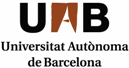 de régimen general o de movilidadBellaterra (Cerdanyola del Vallès), ______ de ____________________ de _______Fecha: __________________________Registre: _______________________Sello de la Gestión AcadémicaPresidente/a del Jurado de Selección de Becarios de la UABDatos personalesDatos personalesDatos personalesDatos personalesDatos personalesDatos personalesDatos personalesNombreNombrePrimer apellidoPrimer apellidoPrimer apellidoSegundo apellidoSegundo apellidoDNI/NIEFecha de nacimientoFecha de nacimientoLugar de nacimientoLugar de nacimientoLugar de nacimientoNacionalidadCalle/avenida/plaza y númeroCalle/avenida/plaza y númeroCalle/avenida/plaza y númeroCalle/avenida/plaza y númeroCalle/avenida/plaza y númeroCalle/avenida/plaza y númeroCalle/avenida/plaza y númeroCódigo postalPoblaciónPoblaciónProvinciaProvinciaProvinciaTeléfonoCentro donde llevo a cabo los estudios (facultad / escuela universitaria)Centro donde llevo a cabo los estudios (facultad / escuela universitaria)Centro donde llevo a cabo los estudios (facultad / escuela universitaria)Centro donde llevo a cabo los estudios (facultad / escuela universitaria)Dirección electrónicaDirección electrónicaDirección electrónicaFecha de la matrícula______ de ____________________ de _______¿He recibido del Ministerio el importe de la beca? Sí           NoMotivo de la solicitud de traslado de beca:  Cambio a otra facultad/escuela de la UABFacultad/escuela __________________________________________________  Cambio a otra universidadUniversidad ______________________________________________________Facultad/escuela __________________________________________________  Otros motivos _______________________________________________